Chapter 12 Study Guide	Name: ______________________________Part One – VocabularyMatch each term to its definition by writing the letter corresponding to each term next to the appropriate definition below. Write your answer in the space provided.accounts payable recordsaccounts receivable recordsbalance sheetbudgetcash budgetdepreciation recordsexpensesfederal income taxgross payincome statementMedicare taxnet payoperating budgetpayrollrevenueSocial Security taxstart-up budget_________________________	The financial record of employee compensation, deductions, and net pay._________________________	The money received by a business from the sale of products or services. _________________________	A tax that funds old age, survivors, and disability insurance._________________________	A report of assets, liabilities, and owner’s equity on a particular date._________________________	A budget planning the income and expenses from the beginning of a new business until it is profitable._________________________	An employee’s take home pay; the amount on the paycheck._________________________	A tax that funds hospital insurance._________________________	The costs incurred to run a business, like payroll, rent, and utilities._________________________	Documents and files identifying the amount assets have decreased in value due to their age and use._________________________	Items identifying customers that made purchases using credit and the status of each account._________________________	A tax that funds national defense, health care, and job security, for example._________________________	A budget planning the ongoing operations of a business._________________________	A report of revenue, expenses, and net profit/loss for a specific period of time._________________________	A detailed plan outlining the financial needs of an individual, family, or business._________________________	An employee’s earnings before deductions._________________________	Items that identify the companies from which credit purchases were made and the amount purchased, paid, and owed._________________________	A budget planning for the actual money received and paid out for a specific period of time.Part Two – ApplicationComplete each problem below. Complete the balance sheet below by calculating the missing amounts.Bobby’s Boda Boda’s Balance SheetDecember 31, 2013	Assets:		Liabilities:	Cash	$20,000	Accounts Payable	$  9,000	Accounts Receivable	7,000	Loans Payable		15,000	Supplies		_______	Total Liabilities	____________	Equipment		35,000	Owner’s Equity:		40,000	Total Assets:	$		Total Liabilities & Own. Eq.	$	Complete the income statement below by calculating the missing amounts. Also, circle the appropriate term to show whether this company had a profit or loss this year. Marilyn’s MusicIncome StatementFor the Year Ending December 31, 2013	Revenue:		Cash Sales		$20,000	Credit/Charge Sales		11,000	Total Revenue	$	
	Expenses:	Salaries and Wages		$21,000	Advertising		2,000	Rent		18,000	Utilities		3,000	Total Expenses	$		        Profit / Loss:     		$			(circle profit or loss)Complete the Payroll Table below. Use the attached Federal Withholding tables to find the Federal Income Tax, 6.2% to calculate Social Security Tax, and 1.45% to calculate Medicare Tax. 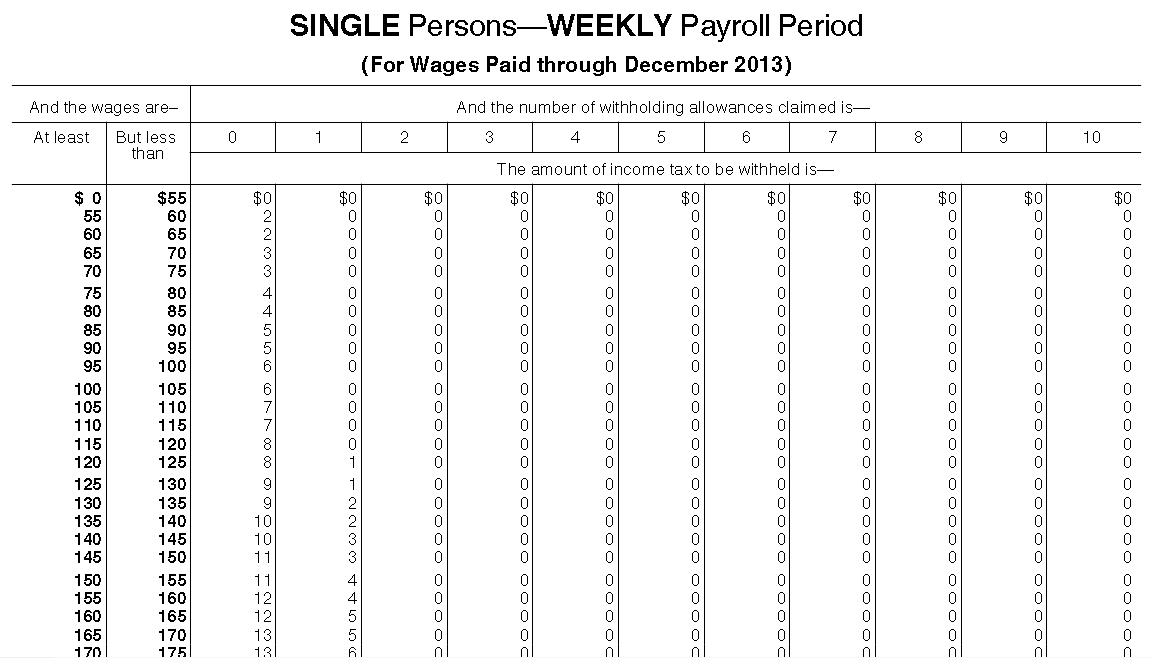 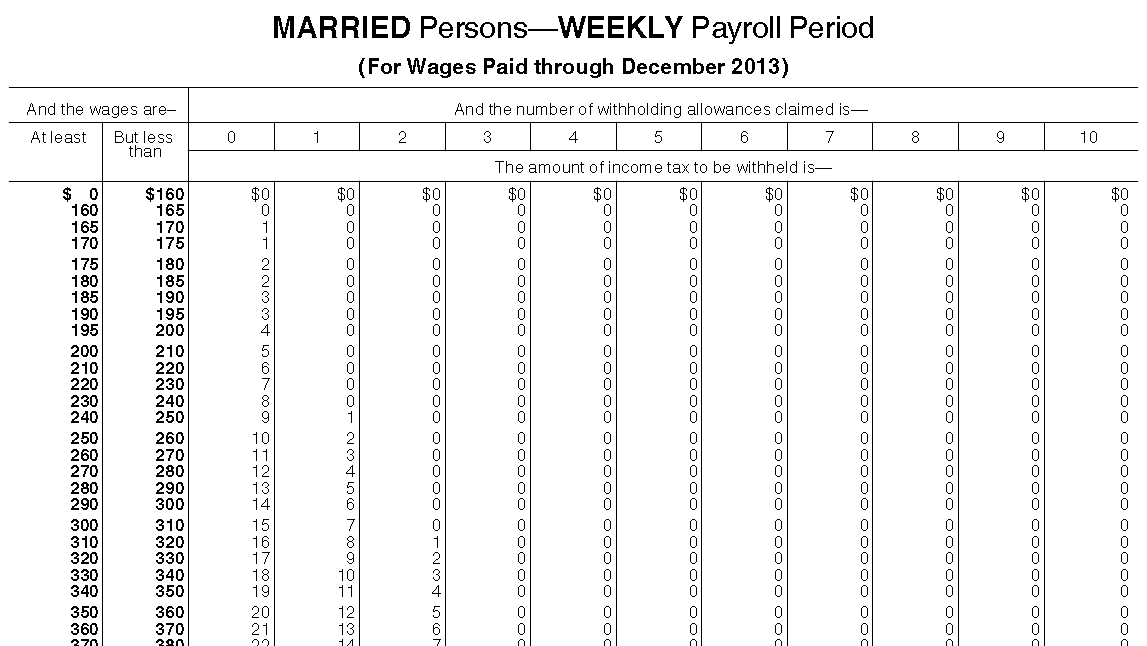 Part Three – MatchingMatch each of the descriptions below to the four financial performance ratios. You will use each ratio more than once.current ratiodebt to equity ratioreturn on equity rationet income ratio_____	       total sales	   
      net income_____	    current assets	
  current liabilities_____	       net profit	
   owner’s equity_____	   total liabilities	
  owner’s equity_____	Tells you how much the business is relying on money borrowed from others rather than the money provided by the owners._____	Shows the rate of return on the owners are getting on the money they invested in the company._____	Shows how much profit is being made by each dollar of sales for that period._____	Tells you if the business can pay its debts when they become due._____	Should be at least 1:1 (aka, the current assets should be at least the same or greater than the current liabilities)._____	Banks want to see this ratio no higher than 2:1. In other words, the total liabilities should be no more than two times that of the owner’s equity._____	Should be compared to that of past periods and competing companies.	_____	Should be compared to possible rates of return on savings or other investments.Employee InformationEmployee InformationEmployee InformationEarningsEarningsEarningsDeductionsDeductionsDeductionsDeductionsNET PAYNameMarital StatusWithhold. Allow.Hourly RateHours WorkedGROSS PAYFederal Income TaxSocial Security TaxMedicare TaxTOTAL DEDUC.NET PAYAlexMarried2$11.5030AliSingle1$12.0014